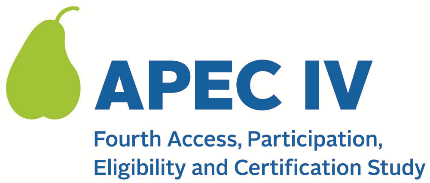 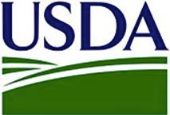 Guía de Reclutamiento Encuesta del Hogar Encuesta en PersonaEsta guía es para el uso de los reclutadores de APEC IV cuando recluten hogares para participar en la encuesta en persona de la encuesta del hogar. Note que estos son los mismos puntos que se encuentran al final de la encuesta del hogar y que las preguntas se harán a participantes seleccionados (basado en SFA) una vez completen la encuesta por teléfono.1. 	Tiene la opción de participar en una encuesta adicional de seguimiento. La encuesta le haría las mismas preguntas que le hicieron hoy pero sería en persona, en su casa (o en un lugar de nuestra preferencia), en lugar de por teléfono. También le pediremos ver su documentación de ingresos si la tiene. Recibiría $40 adicionales por completar la encuesta en persona, más $20 por mostrarnos su verificación de ingreso. ¿Está interesado(a) en participar?SÍ		1	NO		   2 (BRINQUE A 9)2. 	Gracias. Si es seleccionado(a), un miembro del equipo de investigación se comunicará con usted para programar la cita para la encuesta en persona. Me gustaría confirmar su información de contacto. La dirección que tengo registrada para usted es (INSERTAR DIRECCIÓN). ¿Es ese el mejor lugar para realizar la encuesta?SÍ		1	(BRINQUE A 4)NO		2 3. 	Por favor provea una dirección para que el entrevistador lo(a) visite para la encuesta. Esto podría ser en su casa o en una ubicación diferente si desea. Si necesita cambiar la dirección antes de la visita, no hay problema.INTRODUZCA LA DIRECCIÓN LÍNEA 1INTRODUZCA LA DIRECCIÓN LÍNEA 2__________   _____________  _________CIUDAD             ESTADO      CÓDIGO POSTAL4.	Tengo su número como (INSERTAR NÚMERO DE TELÉFONO). ¿Está correcto?SÍ		1	(BRINQUE A 6)NO		25.	¿Podría darme un número de teléfono donde podamos comunicarnos con usted?INSERTAR NÚMERO DE TELÉFONO6.	¿Cuál es otro número de teléfono al que podemos comunicarnos con usted?INSERTAR NÚMERO DE TELÉFONO7.	También nos gustaría tener una dirección de correo electrónico. ¿Tiene una dirección de correo electrónico donde podamos comunicarnos con usted? (EN CASO DE SÍ :) ¿Cuál es su dirección de correo electrónico?SÍ,		1NO SE HA DADO UNA DIRECCIÓN DE CORREO ELECTRÓNICO		28. 	¿Tiene alguna pregunta en este momento?SÍ [CONTESTAR PREGUNTAS]		1NO		29.	Muchas gracias por participar en el Estudio Nacional de Comidas Escolares.Preguntas FrequentesPROPÓSITO DEL ESTUDIOEl Departamento de Agricultura de los Estados Unidos (USDA) patrocina este estudio de investigación para aprender sobre los estudiantes y hogares que participan en los programas de comidas escolares. El USDA quiere saber más sobre cómo se sirven las comidas escolares y cómo las escuelas determinan la elegibilidad de los hogares e informan los reclamos de comidas al USDA. Sus opiniones y experiencias son importantes para ayudar al USDA mejorar estos programas.POR QUÉ LE PIDIERON COMPLETAR LA ENCUESTA DOS VECESHistóricamente, estas encuestas se han realizado en persona. Este año, sin embargo, queremos ver si es posible realizar la encuesta por teléfono o Zoom. Pedirle que complete la encuesta dos veces, una por teléfono y otra en persona, nos permite comparar los dos métodos de encuesta y comprender los desafíos que existen para realizar las encuestas por teléfono o Zoom. Esto nos ayudará a decidir cómo realizar las encuestas en el futuro.¿QUIÉN SE ENCUENTRA CON USTED PARA UNA ENCUESTA EN PERSONA? Un entrevistador que trabaja para Westat vendrá a su casa u otro lugar de su elección en la fecha y hora que se acuerde. El entrevistador tendrá una placa de identificación para confirmar que trabaja para Westat.BENEFICIOS DE REALIZAR LA ENCUESTA POR SEGUNDA VEZ EN PERSONA Si vuelve a participar en la encuesta por segunda vez en persona, recibirá $40 O $60 adicionales según su nivel de participación. Una vez que haya completado la encuesta en persona, puede optar por recibir el pago a través de una tarjeta electrónica Visa o una tarjeta Visa enviada por correo.PROTEGIENDO SUS DATOSNos tomamos muy en serio la protección de su privacidad en la medida permitida por la ley. El estudio también es revisado y aprobado por una Junta de Revisión Institucional (IRB) que se centra en proteger sus derechos y privacidad y el participante del estudio. Todo el personal de la encuesta debe firmar un acuerdo de confidencialidad. Esto significa que tienen prohibido compartir o hablar sobre su información personal con alguien que no sea el personal autorizado que trabaja en este estudio de investigación.Sus respuestas se combinarán con las de otros participantes a nivel nacional. Los resultados y los informes del estudio se resumirán de tal manera que nunca se pueda identificar a ninguna familia o niño en particular.PARA MÁS INFORMACIÓN:No dude en visitar el sitio web de nuestro estudio en <URL>. Tenga en cuenta que el Estudio Nacional de Comidas Escolares (NSMS) es parte de un estudio más amplio de APEC IV sobre los programas nacionales de almuerzos y desayunos escolares. Por lo tanto, es posible que vea ambos nombres, APEC y NSMS, en el sitio web.También puede comunicarse con el equipo de NSMS para obtener más información llamando al <NÚMERO GRATUITO> o enviando un correo electrónico a <DIRECCIÓN DE CORREO ELECTRÓNICO>.